C VRAMAH E-mail:  RAMAH.331837@2freemail.com Objective:	To apply my background experience and skills towards a position offering new challenges and responsibilities with ultimate career and personal advancement.Personal Information:Nationality 		:	SudanDate of birth	:	08/09/1988Sex 			:	MaleReligion		:	MuslimMarital Status	:	SingleVisa Status		:	residentLanguage Known	:      Arabic, English, Tamil written and spoken.Academic Achievements:Bachelor of commerce (computer applications) B.Com CA  Bharathiar Universty-coimbatore IndiaTechnical Skills:    proficient in the use of Ms-Office (word/excel)tally9 ERP and peachtree , quick booksGood communication skill and team workCapable of handling stress easily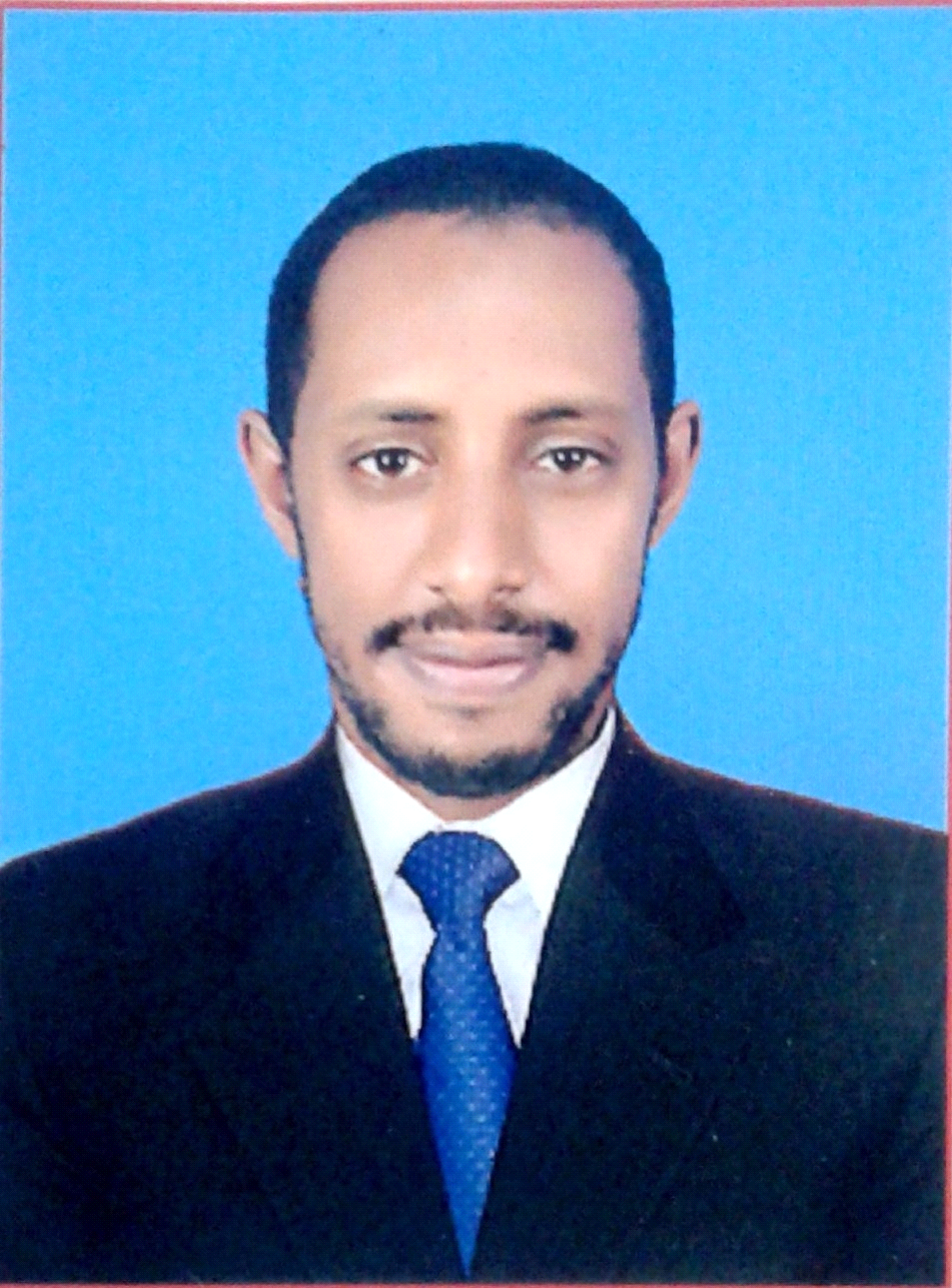 